附件：现更改为：现更改为：现更改为：评分项目评审因素权重评分标准商务部分企业信誉7投标人所投标产品供应商拥有质量服务诚信AAA企业证书、中国名优产品证书、全国质量信誉AAA企业证书、全国家具行业质量放心国家标准合格产品证书、质量品牌示范企业证书、企业首席质量官证书、企业首席质量官证书，每提供一项证书计1分，最多7分（投标时提供原件，不提供原件不计分）评分项目评审因素权重评分标准商务部分企业信誉7投标人所投标产品供应商拥有质量服务诚信AAA企业证书、中国名优产品证书、全国质量信誉AAA企业证书、全国家具行业质量放心国家标准合格产品证书、质量品牌示范企业证书、企业首席质量官证书、售后服务认证证书，每提供一项证书计1分，最多7分（投标时提供原件，不提供原件不计分）品名图片规格单人间办公桌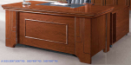 尺寸1800*900*760mm。★双人间办公桌（提供样品）尺寸：班台主台1600*780*760H，副台1190*380*650H，小柜480*390*590H。前台四人位办公桌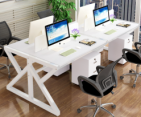 尺寸长240*宽120*高74cm，桌面厚度2.5cm。五楼党组会议室配套椅子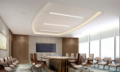 尺寸：长600*宽600*高1000mm。洽谈室圆桌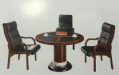 尺寸1200W*760D。单人间办公室配套茶几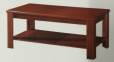 尺寸：1200*600*450mm。双人间办公室配套资料柜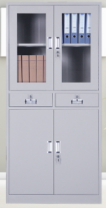 尺寸:1800*390*850mm。前台高脚凳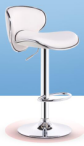 尺寸：高80-100cmn。乒乓球台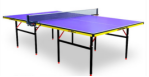 台面尺寸：2740*1525mm，面板厚度：15mm，台面高度：760mm，脚垫可调1~2cm。健身器材--动感单车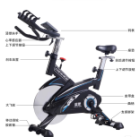 尺寸：长1290*宽520*高1330mm。健身器材--综合训练器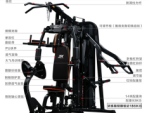 尺寸：长2350*宽2260*高2250mm，占地面积5.3㎡。果皮箱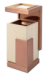 尺寸长30*宽30*高70cm。品名图片规格单人间办公桌尺寸1800 mm *900 mm *760mm。★双人间办公桌（提供样品）尺寸：班台主台1600 mm *800 mm *760 mm，副台1190 mm *380 mm *650 mm，小柜480 mm *390 mm *590 mm。（班台及副柜尺寸正负偏差≤3cm）前台四人位办公桌尺寸长240 cm *宽120 cm *高74cm，桌面厚度2.5cm。五楼党组会议室配套椅子尺寸：长600 mm *宽600 mm *高1000mm。洽谈室圆桌尺寸1200mm*760mm。单人间办公室配套茶几尺寸：1200 mm *600 mm *450mm。双人间办公室配套资料柜尺寸:1800 mm *390 mm *850mm。前台高脚凳尺寸：高80cm-100cm。乒乓球台台面尺寸：2740 mm *1525mm，面板厚度：15mm，台面高度：760mm，脚垫可调1~2cm。健身器材--动感单车尺寸：长1290 mm *宽520 mm *高1330mm。健身器材--综合训练器尺寸：长2350 mm *宽2260 mm *高2250mm，占地面积5.3㎡。果皮箱尺寸长30 cm *宽30 cm *高70cm。品名图片规格单人间办公桌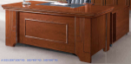 尺寸1800*900*760mm。双人间办公桌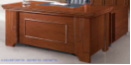 尺寸：1600*850*760mm。办公室配套茶几尺寸：1200*600*450mm。网络化指挥中心配椅子尺寸：长600*宽600*高1000mm。品名图片规格单人间办公桌尺寸1800 mm *900 mm *760mm。双人间办公桌尺寸：1600 mm *850 mm *760mm。办公室配套茶几尺寸：1200 mm *600 mm *450mm。网络化指挥中心配椅子尺寸：长600 mm *宽600 mm *高1000mm。